2020 a. Pärnumaa meistrivõistlused ujumisesVõistluse JuhendEESMÄRKElavdada ujumise  harrastamist maakonnas;Selgitada välja Pärnumaa meistrid 2020. aastal;Populariseerida ujumist Pärnumaa elanike seas;Propageerida sporti kui tervislikku eluviisi;Elanikkonnale võistlusvõimaluste loomine ning vaba aja sisustamine.AEG JA KOHTVõistlused toimuvad Raja 25m ujulas 13.-14. novembril 2020. a.Reedel, 13. novembril soojenduse algus 15.30, võistluste algus 16.15Laupäeval, 14. novembril soojenduse algus 8.30, võistluste algus 9.15JUHTIMINEPeakorraldaja on Ujumisklubi Pärnu Uca koostöös Pärnumaa Spordiliiduga.OSALEMINEOsaleda võivad kõik Pärnu maakonnas tegutsevad ja treenivad (võistkonnad, inimesed vms);Osaleda võivad kõik Pärnumaal elavad, töötavad, õppivad või klubisse registreeritud elanikud; Registreerimistähtaeg on 11. november 2020. a.Registreerimine saata m-aadressil marika@ujuma.eeOma tervisliku seisukorra eest vastutab igaüks ise.Võistlevad vanuseklassid:NAISED 1.avatud (kõik ujujad+vanused) 2. 25-34  3. 35-44   4. 45-54  5. 55- MEHED 1.avatud ( kõik ujujad+vanused)  2. 25-39  3. 40-49  4. 50-59  5. 60-VÕISTLUSTE SÜSTEEM JA REEGLIDVõistlused toimuvad Fina reeglite järgiPoolelektroonilise ajavõtusüsteemigaVÕISTLUSALAD: REEDEL:					LAUPÄEVAL:100m vabalt  N1, M1			    	50m vabalt N2,3,4 M2,3,450m rinnuli N2,3,4,5 M2,3,4,5 		100m selili  N1,M1	 100m rinnuli N1,M1, 				200m vabalt N1,M1100m liblikat N1,M150m selili N2,3,4 M2,3,4200m selili N1,M1TRAHVID JA PROTESTProtest sisse anda 15 min jooksul.AUTASUSTAMINEPärnu maakonna 2020.a. ujumise meistrivõistluste I-III kohta autasustatakse meistrimedali ja -diplomiga;Punktitabeli alusel parimat nais- ja meesujujat autasustatakse meenega.MAJANDAMINEOsavõtutasu on 5 EUR/osaleja;Osavõtutasu saab tasuda kohapeal sularahas või arve alusel. Arve soovist palun teavitada Pärnumaa Spordiliitu – info@psl.eeCOVID-19 JA KORRALDAJA KOHUSTUSEDSpordivõistlustel saab osalema lubada maksimaalselt 750 sportlast;Jälgida, et osalejad peavad hoidma teiste inimestega distantsi; Sündmuse toimumispaigas peavad olema desinfitseerimisvahendid ja täidetud kõik desinfitseerimisnõuded;Korraldaja peab tagama maski ostmise võimaluse või lisama maski osavõtu tasu sisse.ÜLDISELTKõik käesoleva juhendiga määratlemata küsimused lahendab võistluste peakohtunik koos Pärnumaa Spordiliidu esindaja ja korraldava klubiga;Lisainfo: Pärnu Ujumisklubi Uca -Marika Tikkerbär, marika@ujuma.ee, 56452253Pärnumaa Spordiliit –Kaisa Kirikal, info@psl.ee, 53494331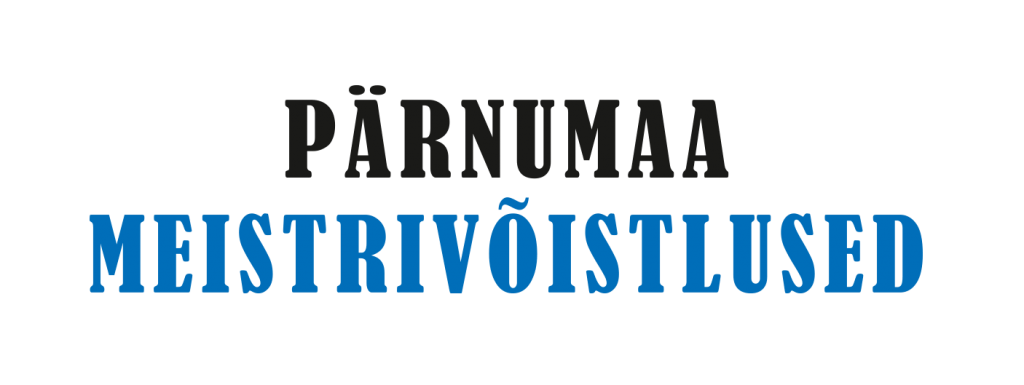 